ÔN TẬP VẬT LÝ 7 NH 19-20 (ĐỢT 3)Câu 1: Ta nhìn thấy một vật khi …A. ta mở mắt hướng về phía vật.		B. có ánh sáng từ vật truyền vào mắt ta.C. vật được chiếu sáng.			D. mắt ta phát ra tia sáng chiếu lên vật.Câu 2: Vật nào sau đây là nguồn sáng?A. Mặt Trời       		C. Tờ giấy trắng chói lọi ngoài sân trường  B. Mặt Trăng			D. Đèn pin đang tắt để trên bànCâu 3: Trong môi trường trong suốt và đồng tính, ánh sáng truyền đi theo ...A. Đường cong	B. Đường gấp khúc	C. Đường tròn      D. Đường thẳngCâu 4 : Ta nhìn thấy một vật khi :          A. Vật đó ở trước mắt ta                                B. Vật đó  phát ra ánh sáng           C . Ánh sáng từ vật đó truyền vào mắt ta      D. Có đủ cả 3 yếu tố trên A,B,CCâu 5: Đâu là phát biểu đúng về định luật phản xạ ánh sáng .Tia phản xạ nằm trong mặt phẳng chứa tia tới và tia pháp tuyến .Góc phản xạ luôn bằng góc tới Tia phản xạ nằm trong mặt phẳng chứa tia tới và tia pháp tuyến .Góc phản xạ luôn nhỏ hơn  góc tới Tia phản xạ nằm trong mặt phẳng chứa tia tới và tia pháp tuyến .Góc phản xạ luôn lớn hơn góc tới       D.Tia phản xạ nằm trong mặt phẳng chứa tia tới và tia pháp tuyến .Góc phản xạCâu 6 : Cách vẽ đường truyền của tia sáng là :A.Là đường thẳng có mũi tên chỉ phương của đường truyền    B. Là một tia                                            C. Là một đường thẳng                                                              D. Là một đoạn thẳng Câu 7: Trong các hình vẽ sau tia phản xạ IR ở hình vẽ nào đúng?Câu 8 : Trong môi trường trong suốt và đồng tính ánh sáng  truyền đi theo :          A. Đường thẳng                                            B. Đường cong                 C . Đường tròn                                             D. Đường gấp khúc Câu 9:Ảnh của một vật qua gương phẳng có đặc điểm gì ?A. Lớn bằng vật                        B Cách vật một khoảng bằng khoảng từ vật đến gương  C. Nhỏ hơn vật                          D. Lớn hơn vật Câu 10 Một tia sáng chiếu tới gương phẳng hợp với mặt gương một góc 600. Góc phản xạ bằng:	A. 300 			B. 450 			C. 600				D. 900Câu 11/ Mắt ta nhìn thấy một vật khi nào?	A. Khi ta nhìn thẳng về phía vật đó.                  B. Khi có ánh sáng truyền vào mắt ta.	C. Khi ta đứng ở nơi có ánh sáng.	                   D. Khi có ánh sáng từ vật đó truyền vào mắt ta.Câu 12/ Ảnh của một vật tạo bởi gương phẳng có tính chất nào sau đây:	A. Là ảnh ảo lớn hơn vật.				B. Là ảnh ảo nhỏ hơn vật.	C. Là ảnh ảo bằng vật.				D. Là ảnh thật bằng vật.Câu 13/ Một vật AB đặt trước gương phẳng và cách gương một khoảng 15cm. Di chuyển vật AB ra xa gương một đoạn 5cm. Ảnh A'B' của AB sẽ cách AB một khoảng:	A. 40cm			B. 30cm			C. 20cm		          D. 10cm                 Câu 14. Khi nào mắt ta nhìn thấy một vật.A. Khi mắt ta hướng vào vật                                B. Khi mắt ta phát ra những tia sáng đến vậtC. Khi có ánh sáng truyền từ vật đến mắt ta       D. Khi giữa vật và mắt không có khoảng tối.Câu 15. Ảnh của một vật tạo bởi gương phẳng?	A. Ảnh ảo nhỏ hơn vật.                          B. Ảnh ảo lớn hơn vật.	C. Ảnh thật bằng vật.                              D. Ảnh ảo bằng vật.Câu 16. Vật nào dưới đây là nguồn sáng?	A. Quyển sách.                   B. Cái bút.         C. Ngọn lửa.                               D. Bóng điện.Câu 17. Chiếu một tia sáng lên một gương phẳng ta thu được một tia phản xạ tạo với tia tới một góc 700. Tìm giá trị góc tới?	A. 700                         B. 600                            C. 450                          D. 350Câu 18. Nếu điểm S cách gương phẳng 7cm thì ảnh S’ của điểm S qua gương cách điểm S một khoảng:	A. 14 cm               B. 15 cm                C. 16 cm              D. 7 cm Câu 24 Cho một điểm sáng S cách gương phẳng  20cm. Cho S di chuyển song song với gương một đoạn  5cm. Ảnh  ảo S’ của S bây giờ sẽ cách S 1 đoạn:                   A/.  20cm              B/.  40cm                	C/.  15cm		D/.  25cmCâu 19: Chùm sáng song song là chùm sáng …A. giao nhau tại một điểm trên đường truyền của chúng.B. giao nhau tại ba điểm khác nhau trên đường truyền của chúng.C. loe rộng ra trên đường truyền của chúng.D. không giao nhau trên đường truyền của chúng.Câu 20. Ta nghe được tiếng vang khi:A. Âm phản xạ đến tai ta chậm hơn âm trực tiếp một khoảng thời gian ít nhất  là 1/15 giây.B. Âm phản xạ đến tai ta chậm hơn âm trực tiếp một khoảng thời gian ít nhất  là 15 giây.C. Âm phản xạ đến tai ta nhanh hơn âm trực tiếp một khoảng thời gian ít nhất  là 1/15 giây.D. Âm phản xạ đến tai ta nhanh hơn âm trực tiếp một khoảng thời gian ít nhất  là 15 giây.Câu 19: Vật nào dưới dây là vật phản xạ âm tốtA. Mảnh xốp	B. Mảnh kính    C. Tường phủ dạ, nhung   D. Vải bông.Câu 22:  Tai ta nghe được âm to nhất khi:a.  Âm phát ra đến tai trước âm phản xạ  b. Âm phát ra đến tai cùng một lúc với âm phản xạc.  Âm phát ra đến tai sau âm phản xạ      d. Tiếng vang đến tai sau âm phản xạ                    Câu 23: Cửa phòng làm bằng kính có thể giảm được ô nhiễm tiếng ồn vì cửa kính có tác dụng nào sau đây:a.Tác động vào nguồn âm                         b.Ngăn chặn đường truyền âmc.Phân tán đường truyền âm                     d.Hấp thụ âm Câu 24:  Cho các vật sáng đặt trước gương phẳng (như hình vẽ). Vẽ ảnh của vật sáng  qua gương? 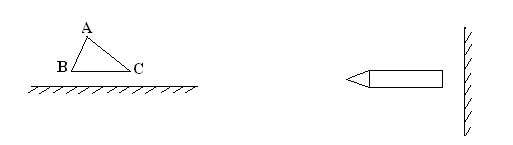 Câu 25:  Vẽ tia sáng xuất phát từ  A đến gương rồi phản xạ qua                                                                                                             .B.A               Câu 26: Chiếu tia tới SI tùy ý lên một gương phẳng như hình vẽ. (2,0 điểm)Hãy vẽ tia phản xạ tương ứng của tia tới theo hai cách:- Cách 1: Vận dụng tính chất ảnh của vật tạo bởi gương phẳng để vẽ tia phản xạ. - Cách 2: Vận dụng định luật phản xạ ánh sáng để vẽ tia phản xạ.Câu 27: Cho tia tới SI hợp với mặt gương một góc 400Vẽ tia phản xạTính góc tới và góc phản xạGiữ nguyên tia tới SI muốn thu được tia phản xạ theo phương ngang chiều từ trái sang phải thì phải đặt gương như thế nào. Tính góc tạo bởi tia tới và tia phản xạ lúc nàyCâu 28: Cho vật sáng hình thang ABCD đặt trước một gương phẳng . Hãy vận dụng tính chất ảnh tạo bởi gương phẳng để vẽ ảnh A’B’C’D’ của vật sáng ABCD qua gương phẳngCâu 29: Chiếu một tia sáng SI lên mặt gương phẳng AB. Góc hợp bởi tia tới SI với mặt gương là 400Vẽ tia phản xạTính góc tới góc phản xạTính góc tạo bởi tia tới và tia phản xạGiữ nguyên vị trí của gương như ban đầu, hãy xác định vị trí tia tới sao cho tia phản xạ vuông góc với mặt gương. Tính góc tạo bởi tia tới và tia phản xạCâu 30: Một người đứng trong phòng hét thật to, sau 1/15 giây thì nghe được tiếng hét của chính mình vọng lại. Khoảng cách ngắn nhất từ người nói đến bức tường để nghe được tiếng vang là những kết quả nào dưới đây? Biết vận tốc truyền âm trong không khí là 340m/s31/ Giải thích vì sao trong phòng có cửa gỗ đóng kín, không bật đèn, ta không nhìn thấy mảnh giấy trắng đặt trên bàn?32/ Trên ôtô, xe máy ta thường lắp một gương cầu lồi ở phía trước người lái xe để quan sát ở phía sau mà không lắp một gương phẳng. Làm như thế có lợi gì?33/ Em từng nghe được tiếng vang ở đâu ? Vì sao em nghe được tiếng vang đó?34/ Tạo sao trong phòng kín, ta thường nghe thấy âm to hơn so với khi ta nghe chính âm đó ở ngoài trời trên bờ ao, hồ), tiếng nói nghe rất rõ?